AVIS DE MARCHE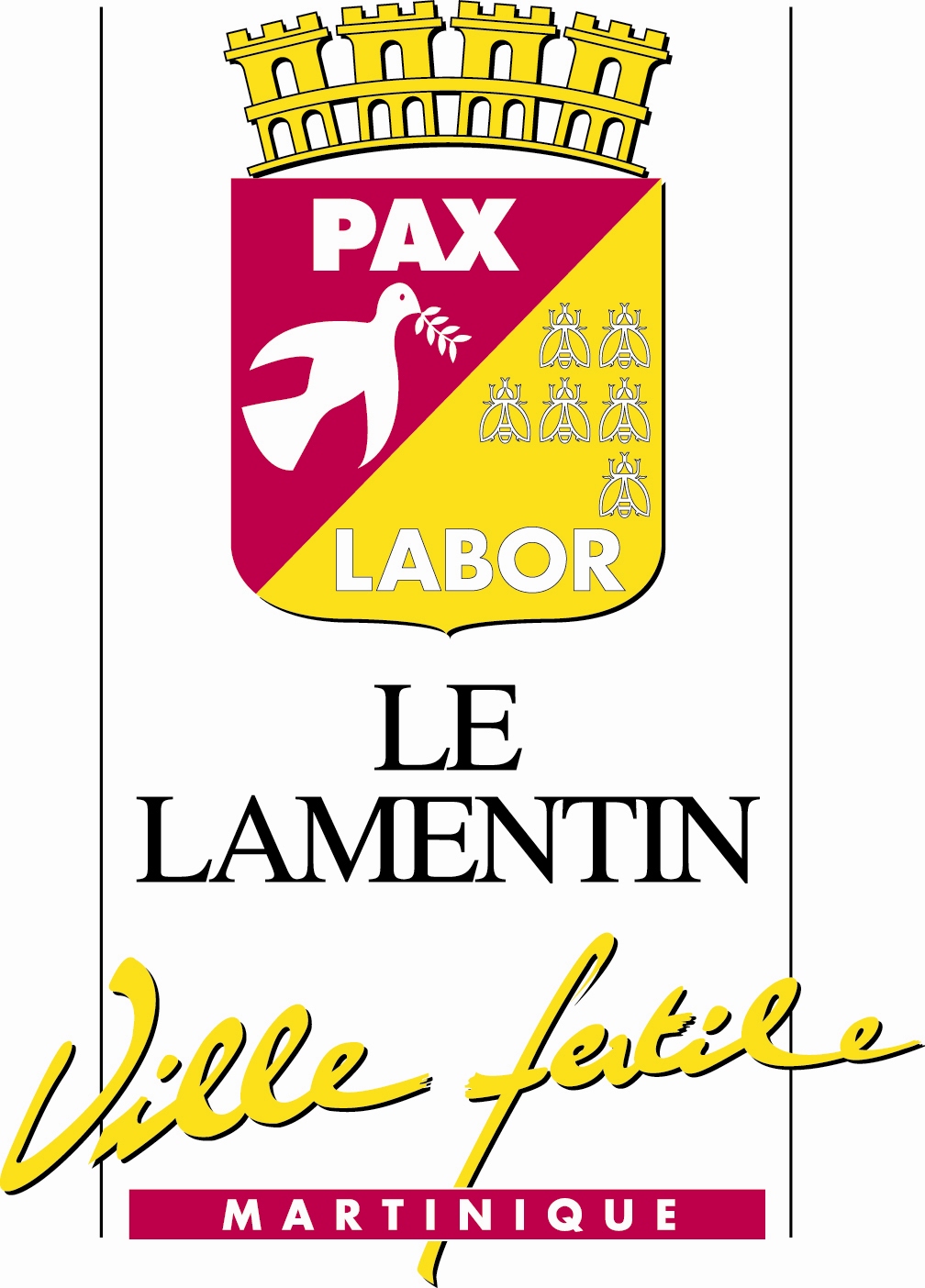 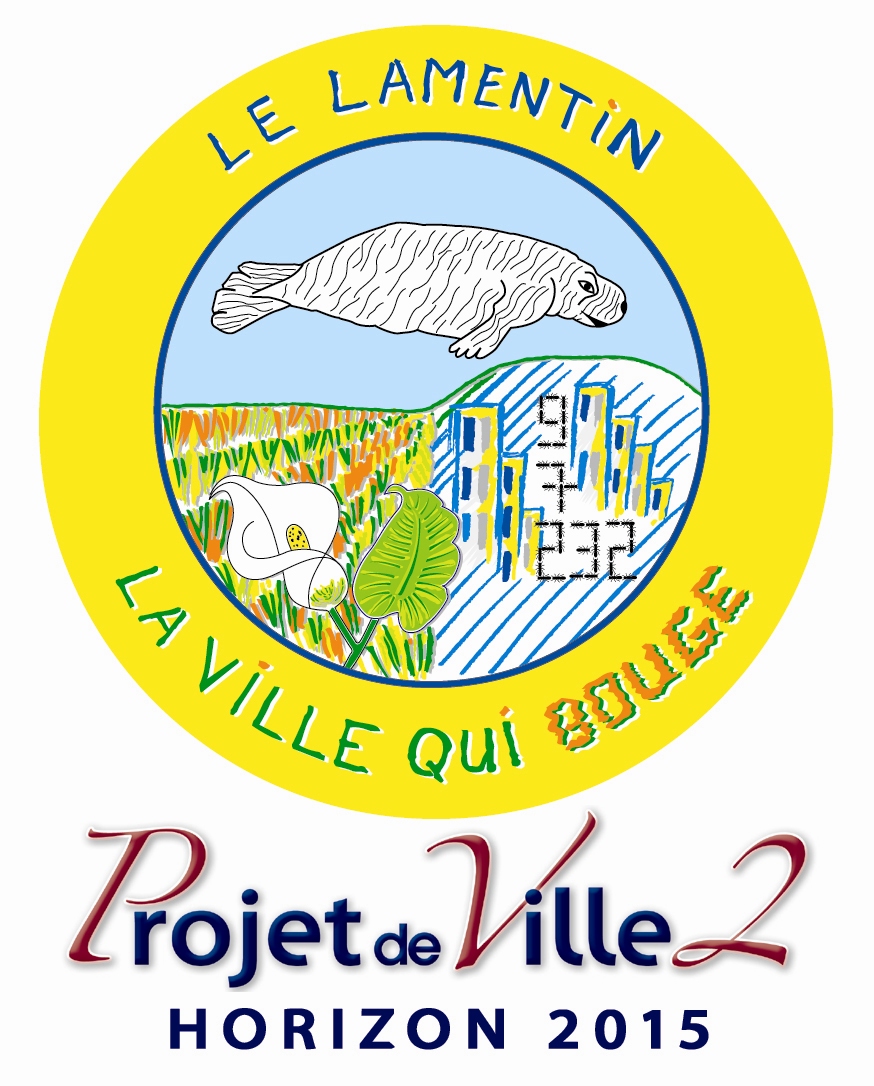 - Collectivité qui passe le marché	:	VILLE DU LAMENTIN - MARTINIQUE 						Place Antonio Macéo - 97232 LAMENTIN						Téléphone : 0596 66 68 88  - Télécopie : 0596 51 67 88- Objet de la Consultation		: ASSISTANCE A MAITRISE D’OUVRAGE EN VUE DE						  L’ELABORATION ET LA MISE EN ŒUVRE DU PROJET						  DE TERRITOIRE					- Allotissement			: Lot unique							 -  Durée du marché 			: 10 mois- Procédure				: Marché à Procédure Adaptée (MAPA) Article R2123-1 1° du Code  						  de la Commande Publique 					 Marché  ordinaire	- Lieu de dépôt des  offres		: Tél. 0596 30 07 52  ou 0596 30 00 83 - Fax : 05 96 51 81 75					Site profil Acheteur : http://www.e-marchespublics.com					Tél. 01 72 36 55 48					Courriel : support@dematis.com- Remise des offres par voix électronique				: Obligatoire- Sélection des candidats 		: Capacités techniques, financières et professionnelles		- Critères de jugement des offres	: Valeur Technique 			: 40 %	et pondération			   Prix					: 35 %   Délai d’exécution			: 25 %- Négociation				: Autorisée-Avance 				: Prévue- Justification à produire		: Lettre de candidature (DC1)					 Déclaration du candidat (DC2)					 Déclaration du chiffre d’affaires					 Références Professionnelles					 Moyens humains et matériels					 Certificats de bonne exécution					 Attestation d’assurance					 Note méthodologique Curriculum vitae- Délai de validité des offres	  : 120 jours- Date limite de remise des offres     : le 21 mai 2021 à 12h00 au plus tard- Date d’envoi de l’Avis à la publication :	 Le 26 Avril 2020Le Lamentin, le 26 Avril 2021							Le Pouvoir Adjudicateur